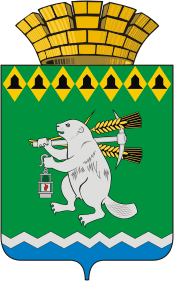 Глава Артемовского городского округаП О С Т А Н О В Л Е Н И Еот 01.07.2022                                                                                               № 34-ПГО проведении публичных слушаний по рассмотрению проекта планировки территории и проекта межевания территории для размещения объекта «Газопровод высокого давления I категории для улучшения качества газоснабжения                                  г. Артемовский и перспективного газоснабжения населенных пунктов: Мостовское, Шогринское, Лебёдкино, Антоново, Бичур в Артемовском районе, Свердловской области»Принимая во внимание заключение Управления архитектуры и градостроительства Администрации Артемовского городского округа от 21.06.2022 № 307/16 о соответствии проектной документации по разработке проекта планировки территории и проекта межевания территории для размещения объекта «Газопровод высокого давления I категории для улучшения качества газоснабжения г. Артемовский и перспективного газоснабжения населенных пунктов: Мостовское, Шогринское, Лебёдкино, Антоново, Бичур в Артемовском районе, Свердловской области», председателя Территориального органа местного самоуправления села Большое Трифоново от 15.01.2007 № 3, руководствуясь статьей 46 Градостроительного кодекса Российской Федерации, статьей 28 Федерального закона от 06 октября 2003 года № 131-ФЗ «Об общих принципах организации местного самоуправления в Российской Федерации», Положением о порядке организации и проведения публичных слушаний или общественных обсуждений по вопросам градостроительной деятельности на территории Артемовского  городского округа, утвержденным решением Думы Артемовского городского округа от 15.11.2018 № 442 (с изменениями), статьями 17, 28 Устава Артемовского городского округа,ПОСТАНОВЛЯЮ:1. Провести публичные слушания по рассмотрению проекта планировки территории и проекта межевания территории для размещения объекта «Газопровод высокого давления I категории для улучшения качества газоснабжения г. Артемовский и перспективного газоснабжения населенных пунктов: Мостовское, Шогринское, Лебёдкино, Антоново, Бичур в Артемовском районе, Свердловской области».2. Назначить проведение публичных слушаний по рассмотрению проекта планировки территории и проекта межевания территории для размещения объекта «Газопровод высокого давления I категории для улучшения качества газоснабжения                     г. Артемовский и перспективного газоснабжения населенных пунктов: Мостовское, Шогринское, Лебёдкино, Антоново, Бичур в Артемовском районе, Свердловской области» на 25 июля 2022 года в 17-00 в кабинете № 2 Управления архитектуры и градостроительства Администрации Артемовского городского округа по адресу: Свердловская область, г. Артемовский, ул. Ленина, 19.3. Организатором проведения публичных слушаний определить Управление архитектуры и градостроительства Администрации Артемовского городского округа.Определить председательствующим на публичных слушаниях и.о. начальника Управления архитектуры и градостроительства Администрации Артемовского городского округа Шипицыну В.И.4. Утвердить повестку проведения публичных слушаний (Приложение).5. Управлению архитектуры и градостроительства Администрации Артемовского городского округа (Шипицына В.И.):5.1. провести прием предложений и рекомендаций участников публичных слушаний по обсуждаемому вопросу до 22 июля 2022 года в кабинете № 2 Управления архитектуры и градостроительства Администрации Артемовского городского округа по адресу: Свердловская область, г. Артемовский, ул. Ленина, 19;5.2. организовать размещение в месте проведения публичных слушаний по адресу, указанному в пункте 2 настоящего постановления, материалов информационного характера и выставки-экспозиции демонстрационных материалов проекта планировки территории и проекта межевания территории для размещения объекта «Газопровод высокого давления I категории для улучшения качества газоснабжения г. Артемовский и перспективного газоснабжения населенных пунктов: Мостовское, Шогринское, Лебёдкино, Антоново, Бичур в Артемовском районе, Свердловской области»;5.3. обеспечить размещение настоящего постановления и проекта, подлежащего рассмотрению на публичных слушаниях, а также информационных, аналитических материалов, относящихся к теме публичных слушаний, на официальном сайте Артемовского городского округа в информационно-телекоммуникационной сети «Интернет». 6.  Постановление опубликовать в газете «Артемовский рабочий», разместить на Официальном портале правовой информации Артемовского городского округа (www.артемовский-право.рф) и на официальном сайте Артемовского городского округа в информационно-телекоммуникационной сети «Интернет».7. Контроль за исполнением постановления возложить на заместителя главы Администрации Артемовского городского округа Миронова А.И.Глава Артемовского городского округа                                                             К.М. Трофимов Приложение УТВЕРЖДЕНА                                                                                                постановлением главы      Артемовского городского округа  от 01.07.2022 № 34-ПГПовестка проведения публичных слушаний по рассмотрению проекта планировки территории и проекта межевания территории для размещения объекта «Газопровод высокого давления I категории для улучшения качества газоснабжения г. Артемовский и перспективного газоснабжения населенных пунктов: Мостовское, Шогринское, Лебёдкино, Антоново, Бичур в Артемовском районе, Свердловской области»25 июля 2022 годаМесто проведения: кабинет № 2 Управления архитектуры и градостроительства Администрации Артемовского городского округа по адресу: Свердловская область, г. Артемовский, ул. Ленина, 19.Время проведения: 17-00Повестка:           1. Обсуждение проекта планировки территории и проекта межевания территории для размещения объекта «Газопровод высокого давления I категории для улучшения качества газоснабжения г. Артемовский и перспективного газоснабжения населенных пунктов: Мостовское, Шогринское, Лебёдкино, Антоново, Бичур в Артемовском районе, Свердловской области».2. Принятие итогового документа публичных слушаний.Председательствующий                                                                                      В.И. Шипицына     